ICS 67.060Bu tadil, TSE Gıda, Tarım ve Hayvancılık İhtisas Kurulu’na bağlı TK15 Gıda ve Ziraat Teknik Komitesi’nce hazırlanmış ve TSE Teknik Kurulu’nun …………. tarihli toplantısında kabul edilerek yayımına karar verilmiştir.-“Madde 4.2.2  Tip özelliği” maddesi aşağıdaki şekilde değiştirilmiştir;4.2.2 Tip özelliğiAşurelik buğday tane iriliğine göre iri ve orta taneli aşurelik buğday olarak iki tipe ayrılır. İri taneli aşurelik buğdayın en az %90,0’ı (m/m) 3,00 mm lik yuvarlak delikli elek üstünde kalmalıdır.Orta taneli aşurelik buğdayın en az %90,0’ı (m/m) 2,50 mm lik yuvarlak delikli elek üstünde kalmalıdır.-“Madde 5.3.4 Tane iriliği ” maddesi aşağıdaki şekilde değiştirilmiştir5.3.4 Tane iriliğiElek analizi, buğdayın elek sallama düzeneğinde elenmesi şeklinde yapılır. Elek sallama düzeneğine 
TS ISO 3310-1’e uygun elekler; en büyük göz açıklığına sahip elek ( 3,00 mm’lik) en üstte olmak üzere azalan göz açıklıklarına göre yerleştirilir.  aşurelik buğday üst üste yerleştirilen elek üzerine konur, kapağı kapatıldıktan sonra cihaz çalıştırılarak 5 dakika süreyle eleme yapılır. Her elek üstünde kalan ve alta geçen aşurelik buğday tartılarak değerler kütlece yüzde olarak hesaplanır ve sonucun Madde 4.2.2’ye uygun olup olmadığına bakılır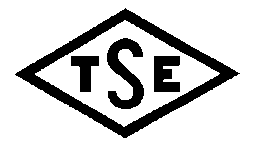 Sayfa 1/1TÜRK STANDARDITURKISH STANDARDTS 13494:2012tst T1:Aşurelik buğdayAshura wheat